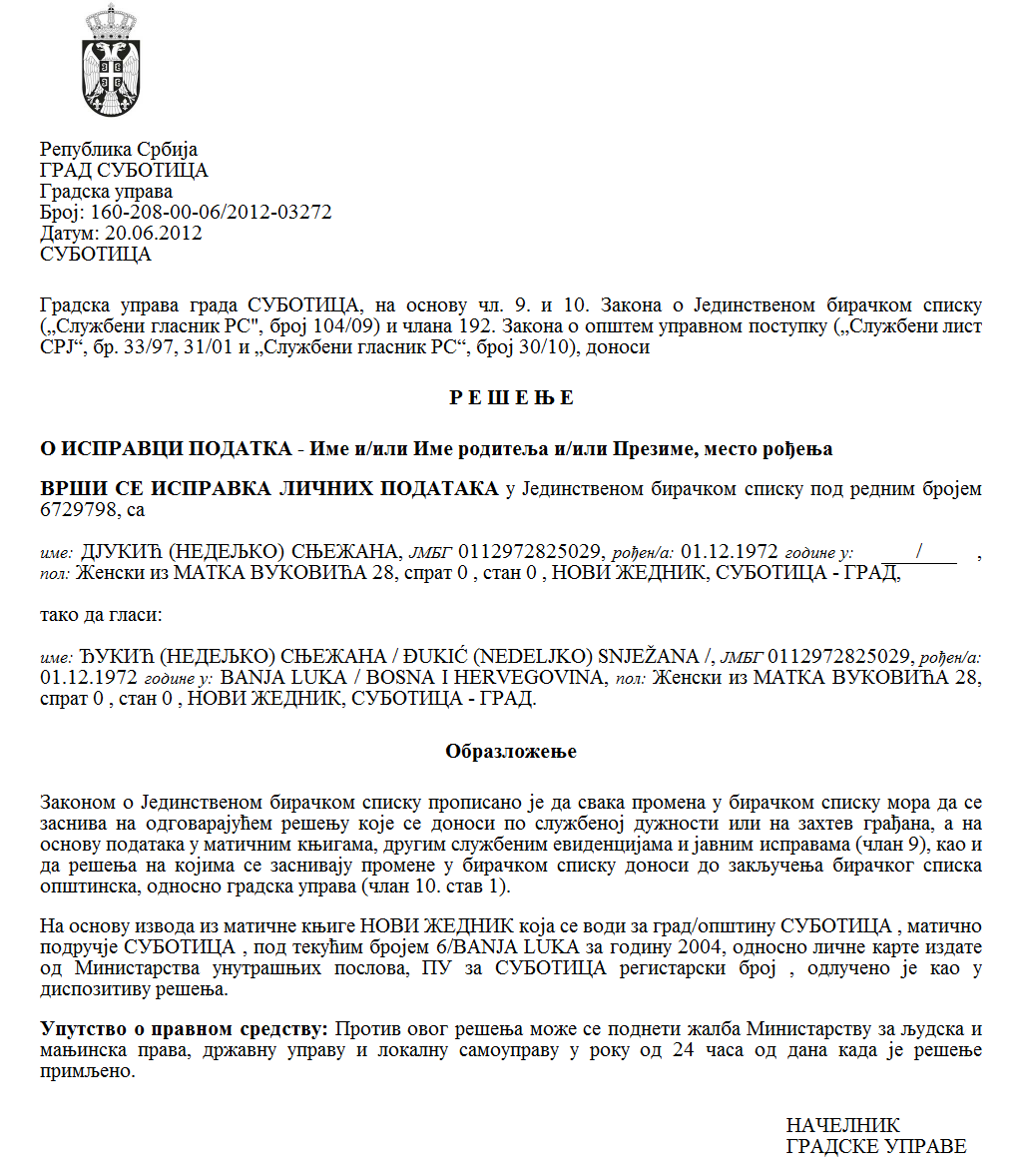 SZERB KÖZTÁRSASÁGVAJDASÁG AUTONÓM TARTOMÁNYZENTA KÖZSÉG Zenta község számára közérdekű programokraaz eszközök odaítélésében illetékes   bizottság Szám: 401-18/2021-IIKelt 2021. október 8-ánZ E N T A Zenta község közérdekeit szolgáló egyesületek programjai és projektumai  finanszírozásáról és társfinanszírozásáról szóló rendelet (Zenta Község Hivatalos Lapja,  29/2016. sz.) 15. szakasza alapján, az egyesületek a község különleges érdekében álló programjaira és projektumaira  az eszközök odaítélésében illetékes bizottság a 2021. október  8-án  tartott ülésén  elkészítette  az  alábbi ÉRTÉKELÉSI ÉS RANGSOROLÁSI  JEGYZÉKETaz egyesületek bejelentett programjait  és  projektumait illetően,  amelyek   Zenta község számára    közérdekűek minden  terén, kivéve  a sport, a turizmus,  a mezőgazdaság-fejlesztés,  a  vállalkozásfejlesztés, a vízi közlekedés – a kompon  való  szállítás tevékenysége a Tiszán keresztül,  az egészségügy,  a szociális védelem, a környezetvédelem és  a kultúra terén,  a nyilvános pályázat kapcsán, amely  2021. július 9-én  lett közzétéve  Zenta község hivatalos honlapján (http://www.zenta-senta.co.rs)A bizottság javasolja a  község polgármesterének, hogy a 2021-es évben Zenta  község  finanszírozza és társfinanszírozza  az egyesületek bejelentett programjait  és  projektumait illetően,  amelyek   Zenta község számára    közérdekűek minden  terén, kivéve  a sport, a turizmus,  a mezőgazdaság-fejlesztés,  a  vállalkozásfejlesztés, a vízi közlekedés – a kompon  való  szállítás tevékenysége a Tiszán keresztül,  az egészségügy,  a szociális védelem, a környezetvédelem és  a kultúra terén,  az 1. sorszámtól az 5-ös sorszámmal bezárólag, éspedig:                                                Összesen:       496.776,12A jelen  értékelési  és  rangsorolási  jegyzéket közzé kell  tenni  Zenta  község  hivatalos honlapján (http://www.zenta-senta.co.rs). A pályázat résztvevői jogosultak  a betekintésre  a  benyújtott jelentkezéseket  és  a  csatolt  dokumentációt illetően a bejelentett  programok  értékelése  és  rangsorolása jegyzékének  megállapítását követően,  a jegyzék közzétételétől számított  három napon belül. A jelen jegyzékre a pályázat résztvevői jogosultak a fellebbezésre, annak közzétételétől számított öt napon belül.  A fellebbezéseket a község számára  különös érdekű egyesületek  programjaira és projektumaira az  eszközök odaítélésében  illetékes bizottságának kell benyújtani,  a Zenta község, 24400 Zenta, Fő tér 1. sz. alatti címen.LEGENDA: A pontozási ismérvek megjelölésének jelentése1) A program  vagy projektum referenciái: a terület,  amelyen a programot vagy projektumot megvalósítják,  a  program vagy projektum tartama,  a személyek száma, akik bekapcsolódnak a  programba vagy projektumba,  a  program  vagy projektum fejlesztésének  lehetősége és  annak fenntarthatósága – (összesen  10 pont), 2) Az elérendő célok: a közérdek kielégítésének terjedelme a területen, amelyen a  programot vagy projektumot  megvalósítják,  a terület állapotának előmozdítási foka,  amelyen a programot vagy projektumot megvalósítják – (összesen  10 pont), 3) A program- vagy projektumhordozó teljesítménye (összesen  20 pont)A program- vagy projektumhordozó teljesítményén az eddigi tapasztalat és  eredmények  értendőek  a  területen, amelyen a  programot vagy projektumot megvalósítják,  az egyesület  minősége és  szerepe  a  közeg  művelődési  életében.4) A program vagy projektum minősége (összesen 20 pont). 5) Az egyesület székhelye Zenta község területén található (összesen 20 pont), 6) Költségvetés (összesen  10 pont)- a költségszerkezet összehangoltsága a  program vagy projektum aktivitásaival, - a költségek  használatának gazdaságossága7) A program vagy projektum társfinanszírozása más forrásokból: saját bevételek,  a  területi autonómia  vagy  a  helyi önkormányzat költségvetése,  az Európai Unió alapjai,  ajándékok,  adományok,  hagyományok, hitelek és más,  az eszközök egy részének  hiánya esetén  a  program  vagy a projektum  finanszírozására (összesen  10 pont), 8) Az eszközök törvényes és hatékony használata és az előző programok vagy projektumok fenntarthatósága: használták-e már korábban a községi költségvetés eszközeit, és ha igen, eleget tettek-e a szerződött kötelezettségüknek (összesen 20 pont). Matykó Árpád s. k.a bizottság elnökeSorszám     EgyesületA program, illetve projektum neve  A jóváhagyott pénzeszközök összege dinárban Pontszám minden kritérium szerintÖsszesen pontszámÖsszesen pontszámSorszám     EgyesületA program, illetve projektum neve  A jóváhagyott pénzeszközök összege dinárban Pontszám minden kritérium szerintA kritérium egys. számaPontok1Удружење ратних војних инвалида СентаZenta Háborús Katonai Rokkantjainak EgyesületeАдапт-рено-санAdapt-Reno Állom60.000,0092171Удружење ратних војних инвалида СентаZenta Háborús Katonai Rokkantjainak EgyesületeАдапт-рено-санAdapt-Reno Állom60.000,0092251Удружење ратних војних инвалида СентаZenta Háborús Katonai Rokkantjainak EgyesületeАдапт-рено-санAdapt-Reno Állom60.000,00923201Удружење ратних војних инвалида СентаZenta Háborús Katonai Rokkantjainak EgyesületeАдапт-рено-санAdapt-Reno Állom60.000,00924101Удружење ратних војних инвалида СентаZenta Háborús Katonai Rokkantjainak EgyesületeАдапт-рено-санAdapt-Reno Állom60.000,00925201Удружење ратних војних инвалида СентаZenta Háborús Katonai Rokkantjainak EgyesületeАдапт-рено-санAdapt-Reno Állom60.000,00926101Удружење ратних војних инвалида СентаZenta Háborús Katonai Rokkantjainak EgyesületeАдапт-рено-санAdapt-Reno Állom60.000,0092701Удружење ратних војних инвалида СентаZenta Háborús Katonai Rokkantjainak EgyesületeАдапт-рено-санAdapt-Reno Állom60.000,00928201Удружење ратних војних инвалида СентаZenta Háborús Katonai Rokkantjainak EgyesületeАдапт-рено-санAdapt-Reno Állom60.000,0092összesen922Удружење младих Беатс/МинутеBeats/Minute Ifjúsági EgyesületBeats/Minute előadás70.000,00100172Удружење младих Беатс/МинутеBeats/Minute Ifjúsági EgyesületBeats/Minute előadás70.000,00100282Удружење младих Беатс/МинутеBeats/Minute Ifjúsági EgyesületBeats/Minute előadás70.000,001003152Удружење младих Беатс/МинутеBeats/Minute Ifjúsági EgyesületBeats/Minute előadás70.000,001004152Удружење младих Беатс/МинутеBeats/Minute Ifjúsági EgyesületBeats/Minute előadás70.000,001005202Удружење младих Беатс/МинутеBeats/Minute Ifjúsági EgyesületBeats/Minute előadás70.000,001006102Удружење младих Беатс/МинутеBeats/Minute Ifjúsági EgyesületBeats/Minute előadás70.000,001007102Удружење младих Беатс/МинутеBeats/Minute Ifjúsági EgyesületBeats/Minute előadás70.000,001008152Удружење младих Беатс/МинутеBeats/Minute Ifjúsági EgyesületBeats/Minute előadás70.000,00100összesen1003Клуб мама и беба – СентаZentai   Baba – Mama klubAz egyesület tevékenységeit segítő eszközök beszerzése150.000,001111103Клуб мама и беба – СентаZentai   Baba – Mama klubAz egyesület tevékenységeit segítő eszközök beszerzése150.000,001112103Клуб мама и беба – СентаZentai   Baba – Mama klubAz egyesület tevékenységeit segítő eszközök beszerzése150.000,001113203Клуб мама и беба – СентаZentai   Baba – Mama klubAz egyesület tevékenységeit segítő eszközök beszerzése150.000,001114203Клуб мама и беба – СентаZentai   Baba – Mama klubAz egyesület tevékenységeit segítő eszközök beszerzése150.000,001115203Клуб мама и беба – СентаZentai   Baba – Mama klubAz egyesület tevékenységeit segítő eszközök beszerzése150.000,001116103Клуб мама и беба – СентаZentai   Baba – Mama klubAz egyesület tevékenységeit segítő eszközök beszerzése150.000,001117103Клуб мама и беба – СентаZentai   Baba – Mama klubAz egyesület tevékenységeit segítő eszközök beszerzése150.000,001118203Клуб мама и беба – СентаZentai   Baba – Mama klubAz egyesület tevékenységeit segítő eszközök beszerzése150.000,00111összesen1104Друштво филателиста СентаBélyeggyűjtő Egyesület ZentaEmlék borítékok-lapok készítése, pecsét készítés10.000,001101104Друштво филателиста СентаBélyeggyűjtő Egyesület ZentaEmlék borítékok-lapok készítése, pecsét készítés10.000,001102104Друштво филателиста СентаBélyeggyűjtő Egyesület ZentaEmlék borítékok-lapok készítése, pecsét készítés10.000,001103204Друштво филателиста СентаBélyeggyűjtő Egyesület ZentaEmlék borítékok-lapok készítése, pecsét készítés10.000,001104204Друштво филателиста СентаBélyeggyűjtő Egyesület ZentaEmlék borítékok-lapok készítése, pecsét készítés10.000,001105204Друштво филателиста СентаBélyeggyűjtő Egyesület ZentaEmlék borítékok-lapok készítése, pecsét készítés10.000,001106104Друштво филателиста СентаBélyeggyűjtő Egyesület ZentaEmlék borítékok-lapok készítése, pecsét készítés10.000,001107104Друштво филателиста СентаBélyeggyűjtő Egyesület ZentaEmlék borítékok-lapok készítése, pecsét készítés10.000,001108204Друштво филателиста СентаBélyeggyűjtő Egyesület ZentaEmlék borítékok-lapok készítése, pecsét készítés10.000,00110összesen1105Општинско удружење пензионера СентаA Zentai Nyugdíjasok EgyesületeПобољшавања услова месне организације пензионера Кеви-Бурањ ШорA Kevi-Búránysor Nyugdíjasok Helyi Szervezete  feltételeinek javítása 206.776,121201105Општинско удружење пензионера СентаA Zentai Nyugdíjasok EgyesületeПобољшавања услова месне организације пензионера Кеви-Бурањ ШорA Kevi-Búránysor Nyugdíjasok Helyi Szervezete  feltételeinek javítása 206.776,121202105Општинско удружење пензионера СентаA Zentai Nyugdíjasok EgyesületeПобољшавања услова месне организације пензионера Кеви-Бурањ ШорA Kevi-Búránysor Nyugdíjasok Helyi Szervezete  feltételeinek javítása 206.776,121203205Општинско удружење пензионера СентаA Zentai Nyugdíjasok EgyesületeПобољшавања услова месне организације пензионера Кеви-Бурањ ШорA Kevi-Búránysor Nyugdíjasok Helyi Szervezete  feltételeinek javítása 206.776,121204205Општинско удружење пензионера СентаA Zentai Nyugdíjasok EgyesületeПобољшавања услова месне организације пензионера Кеви-Бурањ ШорA Kevi-Búránysor Nyugdíjasok Helyi Szervezete  feltételeinek javítása 206.776,121205205Општинско удружење пензионера СентаA Zentai Nyugdíjasok EgyesületeПобољшавања услова месне организације пензионера Кеви-Бурањ ШорA Kevi-Búránysor Nyugdíjasok Helyi Szervezete  feltételeinek javítása 206.776,121206105Општинско удружење пензионера СентаA Zentai Nyugdíjasok EgyesületeПобољшавања услова месне организације пензионера Кеви-Бурањ ШорA Kevi-Búránysor Nyugdíjasok Helyi Szervezete  feltételeinek javítása 206.776,121207105Општинско удружење пензионера СентаA Zentai Nyugdíjasok EgyesületeПобољшавања услова месне организације пензионера Кеви-Бурањ ШорA Kevi-Búránysor Nyugdíjasok Helyi Szervezete  feltételeinek javítása 206.776,121208205Општинско удружење пензионера СентаA Zentai Nyugdíjasok EgyesületeПобољшавања услова месне организације пензионера Кеви-Бурањ ШорA Kevi-Búránysor Nyugdíjasok Helyi Szervezete  feltételeinek javítása 206.776,12120összesen120